ПРАКТИЧЕСКОЕ ЗАНЯТИЕЦель работы: Закрепить навыки работы в растровом редакторе  Paint         Графический редактор – программа для создания, сохранения и печати рисунков. Редакторы бывают растровые и векторные. В растровых редакторах рисунки состоят из пикселей – отдельных точек, а в векторных редакторах рисунки состоят из геометрических фигур.Графический редактор Paint предназначен для работы с растровыми изображениями. Он запускается командой Пуск Все программы  Стандартные  Paint. Основную часть окна составляет рабочая область. Слева от рабочей области – Панель инструментов, под ней – окно свойств каждого инструмента, ниже рабочей области – палитра цветов, наверху – меню.ХОД РАБОТЫЗАДАНИЕ №1Конструирование объёмных фигур.Используя объёмные фигуры, например кубики, можно получать интересные объемные изображения.Для этого нужно сначала нарисовать один кубик в нижнем левом углу экрана, используя три разных оттенка одного цвета дл раскраски граней. Этот кубик всегда надо всегда копировать, он запасной.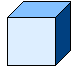 Складывать конструкцию нужно начинать всегда с нижнего заднего ряда и слева направо.Например: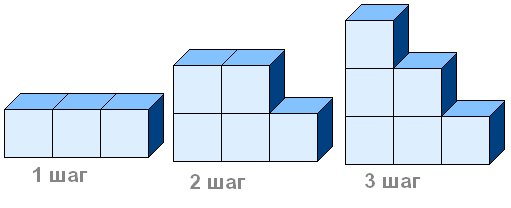 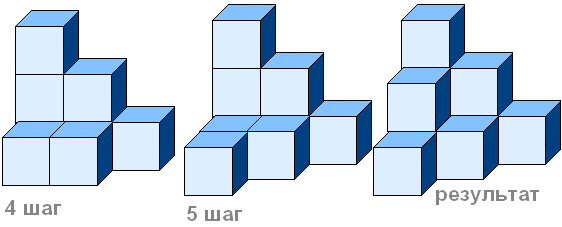 ЗАДАНИЕ 2Построй из кубиков следующую  конструкцию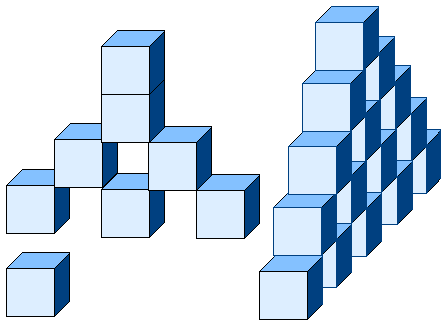 ЗАДАНИЕ 3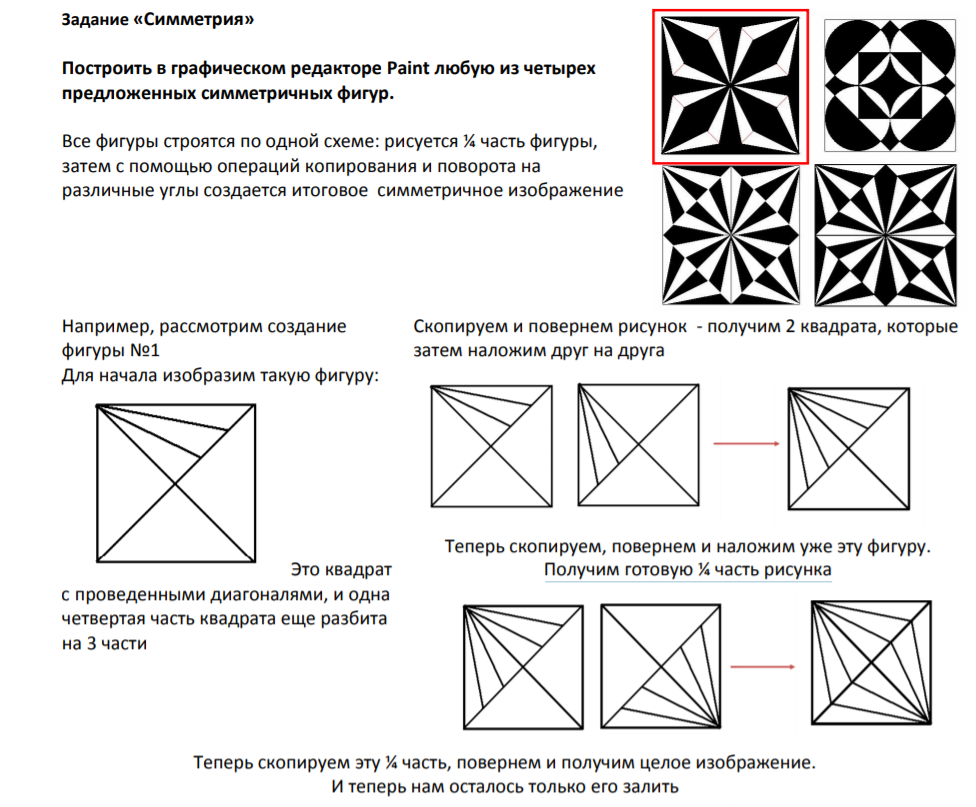 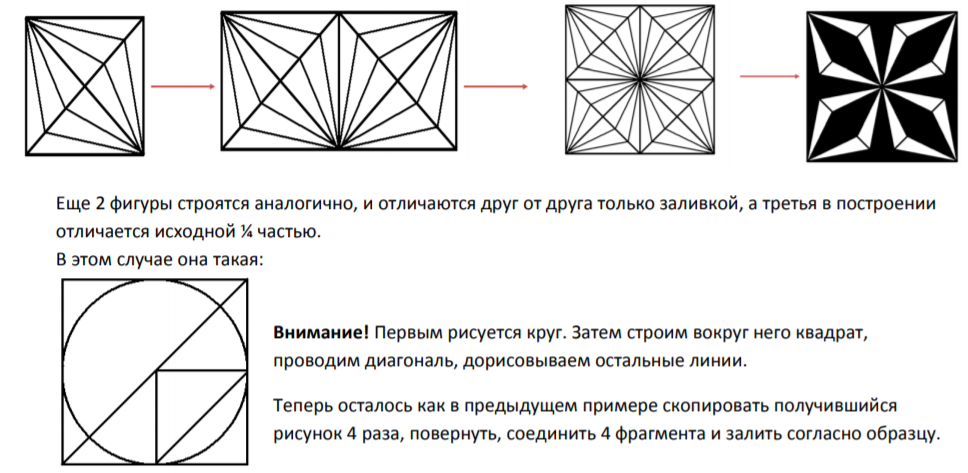 Присылать задания:Подгруппа Орешкина С.Ю. -  в группу в контакте в сообщения сообщества: https://vk.com/club200351710Название файла, пример: Семенычева Ксения, ОЖЭС-311Срок исполнения задания: 12.12.2020.